Уважаемые коллеги!Ростовская областная организация Общероссийского Профсоюза образования предлагает отдых в отеле «Благодать» г. Кисловодск, ул. Энгельса, 23:- с 23.02.23 по 25.02.2024 (трехдневный тур);- с 08.03.23 по 10.03.2024 (трехдневный тур).Отъезд из г. Ростов-на-Дону от Дома Профсоюзов, пр-т Ворошиловский 87/65 22 февраля  (7 марта) в 15:00. Расселение в отеле ночью по приезду. 23 февраля   (08 марта) : завтрак, ужин,  самостоятельный отдых.24 февраля   (09 марта): завтрак, ужин,  самостоятельный отдых.25 февраля   (10 марта) : с 07:00 до 07:30 сдача номеров, в 07:30 завтрак в отеле, в 08:00 отправление в п. Домбай. С 11:00 до 16:00 экскурсия в Домбае. В 16:00 отправление в город Ростов-на-Дону.Автобусная экскурсия на Домбай Кто в Домбае не бывал – тот Кавказа не видал, гласит народная мудрость. Это красивейшая часть Западного Кавказа, где вечные снега и ледники соседствуют с цветущими альпийскими лугами. Мы поедем по горной дороге, через перевал Гум-Баши, откуда открывается потрясающий вид на Эльбрус, мимо горных аулов, увидим местную фауну. Домбай – это курортный поселок, раскинувшийся у подножия гор. И чтобы увидеть всю мощь и красоту вершин, мы поднимемся по канатной дороге на вершину горы Мусса – Ачитара, где с высоты 3200 метров откроется кругозор на Западный Кавказ на 360 градусов. На обратном пути мы попьем серебряную воду из одной из самых чистых рек в Европе.Стоимость тура – 14700 руб.В стоимость оздоровительной путевки включено: проезд и питание по программе, страховка, 2-х местное проживание (номер стандарт 1 категории), экскурсионное обслуживание в п. Домбай.Заявки необходимо направлять в областной комитет Профсоюза на эл. почту rostov@obkomprof.ru с указанием темы письма - тур Кисловодск - Домбай. Одновременно с заявкой просим направлять выписку с подписью и печатью об удешевлении тура по Программе оздоровления и реквизиты карт отдыхающих. По окончании тура будет произведен вычет на карту члена Профсоюза в размере 1200 руб.Для бронирования тура необходимо внести предоплату в размере 4100 руб. Оставшуюся сумму отдыхающие оплачивают при заселении в отель.  Тел. для справок -8- 928-193-30-40.Дополнительные расходы. В стоимость тура не входит: курортный сбор 200р с чел-ка, подъем-спуск на канатке с чел-ка: 1800р подъем на 2 уровня h -2277м; 2000р подъем на 3   уровня h 3168 м.При заселении обязательно иметь копию паспорта (свидетельства о рождении) с пропиской.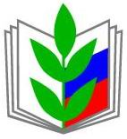 ПРОФЕССИОНАЛЬНЫЙ СОЮЗ РАБОТНИКОВ НАРОДНОГО ОБРАЗОВАНИЯ И НАУКИ РОССИЙСКОЙ ФЕДЕРАЦИИ РОСТОВСКАЯ ОБЛАСТНАЯ ОРГАНИЗАЦИЯ ПРОФЕССИОНАЛЬНОГО СОЮЗА РАБОТНИКОВ НАРОДНОГО ОБРАЗОВАНИЯ И НАУКИ РОССИЙСКОЙ ФЕДЕРАЦИИ(РОСТОВСКАЯ  ОБЛАСТНАЯ ОРГАНИЗАЦИЯ ОБЩЕРОССИЙСКОГО ПРОФСОЮЗА ОБРАЗОВАНИЯ)344003, г. Ростов-на-Дону, пр. Ворошиловский, 87/65, офис 522, тел.:+7 (863) 234-84-60, https://www.obkomprof.ru, e-mail: rostov@obkomprof.ruОКПО 02630998  ОГРН 1026100018493  ИНН/КПП 6165019445 /616501001ПРОФЕССИОНАЛЬНЫЙ СОЮЗ РАБОТНИКОВ НАРОДНОГО ОБРАЗОВАНИЯ И НАУКИ РОССИЙСКОЙ ФЕДЕРАЦИИ РОСТОВСКАЯ ОБЛАСТНАЯ ОРГАНИЗАЦИЯ ПРОФЕССИОНАЛЬНОГО СОЮЗА РАБОТНИКОВ НАРОДНОГО ОБРАЗОВАНИЯ И НАУКИ РОССИЙСКОЙ ФЕДЕРАЦИИ(РОСТОВСКАЯ  ОБЛАСТНАЯ ОРГАНИЗАЦИЯ ОБЩЕРОССИЙСКОГО ПРОФСОЮЗА ОБРАЗОВАНИЯ)344003, г. Ростов-на-Дону, пр. Ворошиловский, 87/65, офис 522, тел.:+7 (863) 234-84-60, https://www.obkomprof.ru, e-mail: rostov@obkomprof.ruОКПО 02630998  ОГРН 1026100018493  ИНН/КПП 6165019445 /616501001Председателям территориальных и первичных организаций Профсоюза